КОНКУРСНОЕ ЗАДАНИЕпо компетенции «Преподавание в младших классах» - Навыки мудрых(R21 Elementary School Teaching) Конкурсное задание включает в себя следующие разделы: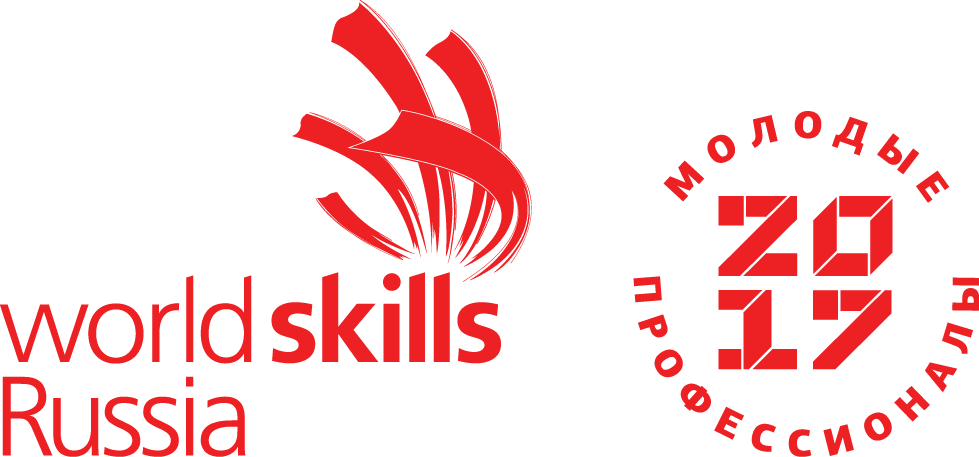 Формы участия в конкурсеЗадание для конкурсаМодули задания и необходимое времяКритерии оценкиКоличество часов на выполнение задания: 7 ч. 35 мин.1. ФОРМЫ УЧАСТИЯ В КОНКУРСЕИндивидуальный конкурс.2. ЗАДАНИЕ ДЛЯ КОНКУРСАСодержанием конкурсного задания является организация урочной деятельности, создание условий для развития детей посредством активного взаимодействия с участниками образовательного процесса (обучающимися, семьей обучающегося, коллегами). Участники соревнований выполняют конкурсное задание по следующим модулям: общекультурное развитие, общепрофессиональное развитие, взаимодействие с родителями и сотрудниками образовательного учреждения, саморазвитие и самообразование. Конкурс включает в себя подготовку и проведение фрагмента урока (этап открытия нового знания) в начальных классах по одному из учебных предметов; анализ и решение ситуативной педагогической задачи; поиск информации по заданной теме, аналитическая обработка и представление ее в различных форматах на электронном ресурсе. Актуальное конкурсное задание (с внесением 30% изменений) и окончательные аспекты критериев оценки уточняются экспертами чемпионата. Оценка производится как в отношении модулей, так и в отношении процесса выполнения конкурсной работы. Если участник конкурса не выполняет требования техники безопасности, подвергает опасности себя или других конкурсантов, такой участник может быть отстранен от конкурса.Модули и время сведены в таблице 1 Таблица 1.Конкурсное заданиеМодуль A. Подготовка и проведение фрагмента урока (этап открытия нового знания) в начальных классах по одному из учебных предметов с использованием интерактивного оборудованияЦель: продемонстрировать умение провести фрагмент урока в соответствии с разработанной технологической картой с применением современных образовательных и информационно-коммуникационных технологий.Описание объекта: демонстрация фрагмента урока (этап открытия нового знания) с использованием интерактивного оборудования.Лимит времени на выполнение задания: 2 час 30 мин (участник использует материалы, указанные в инфраструктурном листе)Лимит времени на представление задания: 15 минутКонтингент: волонтеры (6 человек) Задание:I.	Подготовка к демонстрации фрагмента урока (этап открытия нового знания) с использованием интерактивного оборудованияПодготовить для использования материалы и интерактивное оборудование, необходимые для деятельности педагогаПодготовить для использования оборудование, необходимое для организации деятельности обучающихсяII.	Демонстрация фрагмента урока (этап открытия нового знания) с использованием интерактивного оборудованияПродемонстрировать фрагмент урока в соответствии с разработанной технологической картойПродемонстрировать элементы современных образовательных технологий и владение интерактивным оборудованием на различных этапах фрагмента урока (мотивационный, постановка учебной задачи, учебное действие, действия контроля, самоконтроля, оценки и самооценки). Примечание: 1. При проведении фрагмента урока необходимо продемонстрировать использование не менее двух видов интерактивного оборудования, указанного в инфраструктурном листе. 2. Предмет, тема урока и возрастная группа по выбору Эксперта.Модуль В. Анализ и решение ситуативной педагогической задачи.Цель: продемонстрировать умение анализировать и решать ситуативные педагогические задачиОписание объекта: решение ситуативной педагогической задачиЛимит времени на выполнение задания: 1 час 30 мин (участник использует материалы, указанные в инфраструктурном листе)Лимит времени на представление задания: 10 минЗадание: 1.	Проанализировать педагогическую ситуацию.2.	Определить проблему в контексте педагогического процесса.3.	На основе анализа ситуации и конкретных условий сформулировать педагогическую задачу. 4.	Проанализировать предложенные варианты решения задачи. 5.	Дать аргументированное обоснование по каждому из решений.6.	Письменно оформить результаты анализа педагогической ситуативной задачи.7. Подготовить выступлениеПримечание: Ситуативная педагогическая задача по выбору экспертовМодуль С. Поиск информации по заданной теме, аналитическая обработка и представление ее в различных форматах на электронном ресурсеЦель: продемонстрировать умение работать с интернет-ресурсом по заданной теме.  Описание объекта: презентация страниц сайта с обоснованием выбора информации и собственной позиции по заданной темеЛимит времени на выполнение задания: 3 часа Лимит времени на представление задания: 10 минутЗадание:1.	Подобрать материал для страниц сайта по заданной теме: информационная, методическая, просветительская.2.	Сформулировать собственное аргументированное рассуждение на заданную тему и оформить на электронном ресурсе.3.	Определить структурные компоненты размещаемого материала.4.	Определить содержание каждого структурного компонента.5.	Подобрать дизайн оформления подготовленного материала.6.	 Подготовить выступление.Примечание: Тема для поиска информации по выбору экспертов.4. Критерии оценкиВ данном разделе определены критерии оценки и количество начисляемых баллов (таблица 2). Общее количество баллов задания/модуля по всем критериям оценки составляет 40.Таблица 2.№ п/пНаименование модуляВремя на задание1Модуль А. Подготовка и проведение фрагмента урока (этап открытия нового знания) в начальных классах по одному из учебных предметов с использованием интерактивного оборудованияПодготовка - 2 час 30 минДемонстрация - 15 мин2Модуль В. Анализ и решение ситуативной педагогической задачи.Подготовка - 1 час 30 минДемонстрация - 10 мин3Модуль С.  Поиск информации по заданной теме, аналитическая обработка и представление ее в различных форматах на электронном ресурсеПодготовка – 3 часаДемонстрация -10 минКритерииКритерииБаллыБаллыБаллыМодулиМнение судейИзмеримаяВсего1Модуль А. Подготовка и проведение фрагмента урока (этап открытия нового знания) в начальных классах по одному из учебных предметов с использованием интерактивного оборудования711182Модуль В. Анализ и решение ситуативной педагогической задачи.39123Модуль С. Поиск информации по заданной теме, аналитическая обработка и представление ее в различных форматах на электронном ресурсе3710ВсегоВсего132740